1. B	 TÝDENNÍ PLÁN		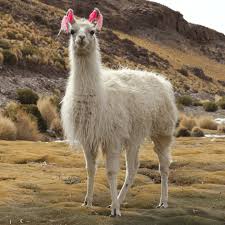 10. týden (7. – 11.11.)CO SE BUDEME UČIT?JAK SE MI DAŘÍ?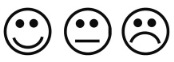 ČTENÍSlabikář str. 7 - 10- Sluchová analýza a syntéza- Dělení slov na slabiky- Opakování písmen - Čtení slabik, slov a větUmím rozdělit slovo na slabiky.Poznám písmena, která jsme se učili.Čtu slabiky, dodržuji jejich délku a spojuji je do slov a slova do vět.Umím doplnit mřížku.PSANÍPísanka 1 str. 3 - 7- Rozvoj jemné motoriky- Správný úchop a sezení- Nácvik psacích písmen e, l,    mUmím poznat a napsat psací písmena e, l, m.Umím napsat a přečíst napsanou slabiku me, mé, le, lé.Netlačím na tužku.MATEMATIKAMatematika str. 40 - 43- Psaní číslic 0 - 8- Počítáme do 8- Sčítání a odčítání do 8- Skládání z papíru- Krokování - Stavby z kostek podle plánuUmím krokovat podle zápisu a své krokování zapsat.Umím přiřadit plánek ke správné stavbě z kostek.Zvládnu napsat číslici 0 až 8 a umím sčítat a odčítat do osmi.PRVOUKAPrvouka str.  24 - 25- Rodina- Můj pokojíček, pomáháme siZnám datum svého narození.Dokážu vlastními slovy říci, jak si v rodině pomáháme.CHOVÁNÍVím, jak se mám chovat při vyučování a ke spolužákům.Hlásím se o slovo.Naslouchám spolužákům a paní učitelce. Mluví jen jeden. Chovám se hezky ke svým spolužákům.